Об утверждении Перечня мест размещения сезонных (летних) кафе при стационарных предприятиях общественного питания на территории городского округа ЛыткариноВ соответствии с Федеральным законом от 06.10.2003                                   № 131-ФЗ «Об общих принципах организации местного самоуправления                       в Российской Федерации», Федеральным законом от 28.12.2009 № 381-ФЗ «Об основах государственного регулирования торговой деятельности                             в Российской Федерации», Порядком и условиями размещения нестационарных объектов при оказании услуг общественного питания (сезонных(летних) кафе предприятий общественного питания) на территории Московской области, утвержденными распоряжением Министерства сельского хозяйства и продовольствия Московской области от 05.04.2023 №19РВ-98, протоколами заседания Московской областной межведомственной комиссии по вопросам потребительского рынка                              от 14.03.2023 №1/к  и от 24.03.2023 №3/к,  постановляю:1. Утвердить прилагаемый Перечнь мест размещения сезонных (летних) кафе при стационарных предприятиях общественного питания                     на территории городского округа Лыткарино. 2. Начальнику отдела развития предпринимательства и торговли Администрации городского округа Лыткарино (П.К. Радиков) обеспечить опубликование    настоящего    постановления   в   установленном   порядке                                       и размещение  на официальном сайте городского округа Лыткарино в сети «Интернет».3. Контроль за исполнением настоящего постановления возложить                                                        на первого заместителя главы Администрации городского округа Лыткарино        В.В. Шарова.К.А. КравцовУтвержден постановлением  главы городского округа Лыткариноот 26.04.2023  №   217-п Перечень мест размещения сезонных (летних) кафе при стационарных предприятиях общественного питания на территории городского округа Лыткарино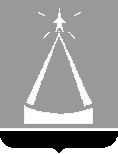 ГЛАВА  ГОРОДСКОГО  ОКРУГА  ЛЫТКАРИНО  МОСКОВСКОЙ  ОБЛАСТИПОСТАНОВЛЕНИЕ26.04.2023  №  217-п г.о. Лыткарино№ ппАдрес стационарного предприятия общественного питанияОсновные характеристикиОсновные характеристикиОсновные характеристикиОсновные характеристикиОсновные характеристикиФорма собственности земельного участкаКадастровый номер Кадастровый номер Кадастровый номер объекта недвижимости№ ппАдрес стационарного предприятия общественного питанияТипПериод размещенияКоличество               мест Площадь, кв.м.Основные характеристики конструкций                 и элементовФорма собственности земельного участкаЗемельный участокКварталКадастровый номер объекта недвижимости12345678910111г.Лыткарино, ул.Ленина,                стр.13Веранда01.04.2023 - 30.10.2023812Отдельно стоящая маркизаГосударственная неразганиченная-50:53:001010750:53:0010107: 20392г.Лыткарино, ул.Первомайская, д.30Веранда01.04.2023 - 30.10.20231624Отдельно стоящая маркизаГосударственная неразганиченная-50:53:001020250:53:0010202: 973г.Лыткарино, ул.Первомайская, д.30(1)Веранда01.04.2023 - 30.10.2023812Отдельно стоящая маркизаГосударственная неразганиченная-50:53:001020250:53:0010202: 97